Publicado en EKMB.- Madrid el 03/11/2017 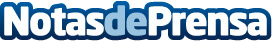 Éxito de Grupo Agrotecnología  en Fruit Attraction 2017Grupo Agrotecnología expuso uno de los 34 productos novedosos en la Pasarela Innova de Fruit Attraction: Rendiber®, un producto específico para aumentar la producción, concentración y calidad de los berries. La empresa alicantina, líder del sector español de bioestimulantes y biopesticidas, asistió a la cita anual de Fruit Attraction, que se celebró en IFEMA-Madrid del 18 al 20 de octubre de 2017
Datos de contacto:Francisco Trejo Jiménez639334787Nota de prensa publicada en: https://www.notasdeprensa.es/exito-de-grupo-agrotecnologia-en-fruit Categorias: Madrid Industria Alimentaria Recursos humanos http://www.notasdeprensa.es